Appendix G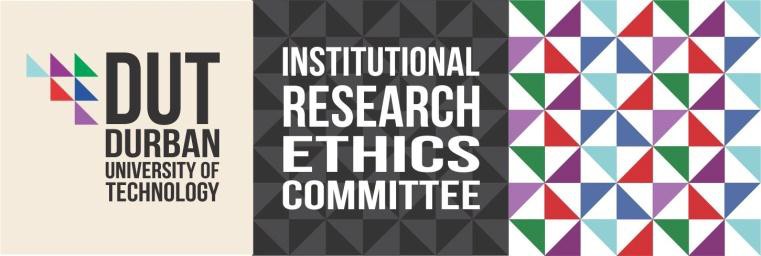 COMPLETION / TERMINATION OF STUDYTo be completed electronically by the principal investigator/researcher.Information regarding the Study Population:Principal Investigator/Researcher	DateCo-investigator/supervisor	DateSelect nature of notification:Select nature of notification:Select nature of notification:Select nature of notification:Select nature of notification:Select nature of notification:Select nature of notification:Completion of StudyTermination of StudyTermination of StudyResearch title:Research title:Principalinvestigator/researcher:Principalinvestigator/researcher:Co-investigator/supervisor:Co-investigator/supervisor:Contact details:Contact details:Tel. no.Cell no.Cell no.Email:Email:Contact details:Contact details:Ethics approval number:Ethics approval number:Institution:Institution:Ethics approval date:Ethics approval date:Date of starting data collection:Date of starting data collection:Date of completing (finalreport/dissertation/thesis) ORterminationDate of completing (finalreport/dissertation/thesis) ORterminationSample no.required for study(as per proposal)No.enrolled in studyNo.withdrawnNo. lost tofollow-up or referralComplaints received since last reportConcise summary of activities since last review report:Concise summary of activities since last review report:Concise summary of activities since last review report:Concise summary of activities since last review report:Concise summary of activities since last review report:Achievements measured against the proposal aims and objectives, time frames and outputs/outcomes,as defined by research proposal: (Include abstract for notification of completion of study)Achievements measured against the proposal aims and objectives, time frames and outputs/outcomes,as defined by research proposal: (Include abstract for notification of completion of study)Achievements measured against the proposal aims and objectives, time frames and outputs/outcomes,as defined by research proposal: (Include abstract for notification of completion of study)Achievements measured against the proposal aims and objectives, time frames and outputs/outcomes,as defined by research proposal: (Include abstract for notification of completion of study)Achievements measured against the proposal aims and objectives, time frames and outputs/outcomes,as defined by research proposal: (Include abstract for notification of completion of study)Explanation/reason for termination (if applicable):Explanation/reason for termination (if applicable):Explanation/reason for termination (if applicable):Explanation/reason for termination (if applicable):Explanation/reason for termination (if applicable):Any other relevant information:Any other relevant information:Any other relevant information:Any other relevant information:Any other relevant information: